załącznik nr 10 do SWZ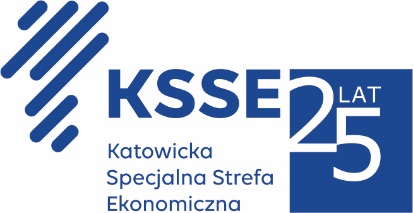 ZOBOWIĄZANIE DO UDOSTĘPNIENIA ZASOBÓWAkcelerator biznesowy KSSENON –budowa centrum kreatywności, innowacyjności oraz przedsiębiorczości w Żorachnumer postępowania: PN1/2021Działając w imieniu i na rzecz podmiotu:Nazwa podmiotu udostępniającego zasoby: 	………………………………………………………..Adres podmiotu udostępniającego zasoby: 	………………………………………………………..KRS: 			………………………………………………………..NIP:			………………………………………………………..REGON:			………………………………………………………..zobowiązuję się do oddania do dyspozycji Wykonawcy:Nazwa Wykonawcy: 	………………………………………………………..Adres Wykonawcy: 	………………………………………………………..w postępowaniu prowadzonym przez Zamawiającego – Katowicką Specjalną Strefę Ekonomiczną S.A. z siedzibą w Katowicach, o udzielenie zamówienia publicznego pn. Akcelerator biznesowy KSSENON – budowa centrum kreatywności, innowacyjności oraz przedsiębiorczości w Żorach, na zasadach opisanych w przepisach art. 118 ustawy PZP następujących posiadanych przez w/w podmiot zasobów:zakres udostępnianych zasobów:zobowiązuję się do udostępnienia w/w zasobów na rzecz Wykonawcy w następujący sposób:………………………………………………………………………………………………………………………………………………………………………………………………………………………………………………………………………………………………………………………………………………………………………………………………………………………………………………………………………………………………………………………………………zobowiązuję się do udostępnienia w/w zasobów na rzecz Wykonawcy na następujący okres:…………………………………………………………………………………………………………………………………………………………………………………………………………………………………………………………………………………………………………………………………………………………[wypełnić w przypadku zasobów dot. zdolności technicznych lub zawodowych – wiedzy i doświadczenia]udostępniając Wykonawcy zasoby w postaci zdolności technicznych lub zawodowych – wiedzy i doświadczenia oświadczam, że:[wypełnić w przypadku zasobów dot. sytuacji ekonomicznej lub finansowej]udostępniając Wykonawcy zasoby w postaci sytuacji ekonomicznej lub finansowej oświadczam, że odpowiadam solidarnie z Wykonawcą za szkodę poniesioną przez Zamawiającego powstałą wskutek nieudostępnienia tych zasobów, chyba że za nieudostępnienie zasobów podmiot udostępniający zasoby nie ponosi winy.PODPIS OSOBY UPRAWNIONEJ DO REPREZENTOWANIA PODMIOTU UDOSTĘPNIAJĄCEGO ZASOBY[elektroniczny podpis kwalifikowany]zdolności techniczne lub zawodowe – wiedza i doświadczenienabyte podczas realizacji umów: pod nazwą ………………………………. dla inwestora ……………………., realizowanej w okresie od …………….. do ……………………., przedmiotem której było ………………………….., której wartość wynosiła ……………………………….. (w tym wartość robót budowlanych …………………………), która dotyczyła obiektu o kubaturze ……………………………..pod nazwą ………………………………. dla inwestora ……………………., realizowanej w okresie od …………….. do ……………………., przedmiotem której było ………………………….., której wartość wynosiła ……………………………….. (w tym wartość robót budowlanych …………………………), która dotyczyła obiektu o kubaturze ……………………………..pod nazwą ………………………………. dla inwestora ……………………., realizowanej w okresie od …………….. do ……………………., przedmiotem której było ………………………….., której wartość wynosiła ……………………………….. (w tym wartość robót budowlanych …………………………), która dotyczyła obiektu o kubaturze ……………………………..zdolności techniczne lub zawodowe – osoby, które zostaną skierowane do realizacji zamówieniaoddając do dyspozycji Wykonawcy następujące osoby:………………………………. posiadającego ………. lat doświadczenia oraz uprawnienia …………………..………………………………. posiadającego ………. lat doświadczenia oraz uprawnienia …………………..sytuacja ekonomiczna lub finansowa – wskaźnik bieżącej płynnościwykazując wskaźnik bieżącej płynności w następujących wysokościach:w roku ……………. - w wysokości…………………….w roku ……………. - w wysokości…………………….w roku ……………. - w wysokości…………………….sytuacja ekonomiczna lub finansowa – ubezpieczenie odpowiedzialności cywilnejposiadając ubezpieczenie odpowiedzialności cywilnej na sumę ubezpieczenia……………………………….. złotychsytuacja ekonomiczna lub finansowa – posiadane środki lub zdolność kredytowaposiadając środki finansowe lub zdolność kredytową w wysokości:……………………………….. złotychzrealizuję następujące roboty budowlane oraz usługi, których dotyczą udostępnione przeze mnie zdolności, to jest:………………………………………….………………………………………….………………………………………….nie będę realizował robót budowlanych ani usług